=========================================================ATTO UNILATERALE D’OBBLIGO PER ATTIVITA’ DI PESCHERIA, RIVENDITA DI PANE, ATTIVITA’ ARTIGIANALI DI PANIFICAZIONE E RIVENDITE DI FRUTTA E VERDURA RIENTRANTI NELLE AREE “A” e “B” DI CUI ALL’ALLEGATO C DELLA DELIBERA CC N. 27 DEL 9/07/2019Il/la sottoscritto/a (cognome, nome, luogo e data di nascita, codice fiscale residenza) ................................................................................................................................................................in qualità di□ titolare della ditta individuale (denominazione, partita IVA, sede legale)................................................................................................................................................................□ legale rappresentante della società (ragione sociale, partita IVA, sede legale)................................................................................................................................................................Premesso: che l’Amministrazione Comunale di Pisa, con deliberazione del Consiglio Comunale n. 27 del 9/07/2019 ha approvato il Regolamento recante “Nuova regolamentazione delle attività economiche del settore alimentare in alcune aree del centro storico e nelle aree da tutelare – requisiti di qualità, limitazioni all’insediamento e attività vietate a salvaguardia degli interessi pubblici generali inerenti la salute pubblica, la civile convivenza,, il decoro urbano, il paesaggio urbano” (d’ora innanzi denominato “Regolamento”);che detto Regolamento, all’art. 3 comma 1 lettera a), prevede tra l’altro che, per un periodo di 5 anni dalla data di entrata in vigore dello stesso, nelle zone rientranti nelle Aree “A” e “B” della planimetria di cui all’Allegato C) della suddetta deliberazione CC n. 27/2019, sono vietate attività di vicinato alimentare che non vendano anche prodotti rientranti nel disciplinare “Vetrina Toscana” e che non aderiscano a “Città Sicura”;che la suddetta norma prevede, tuttavia, l’esclusione da tale divieto delle “attività di vendita in via prevalente o esclusiva di prodotti seguenti: le pescherie, le rivendite di pane, le attività artigianali di panificazione e le rivendite di frutta e verdura, purché presentino specifico atto unilaterale d’obbligo di impegno a non vendere alcol”;che il/la sottoscritto/a intende esercitare, in via prevalente o esclusiva, l’attività di vendita di□ pescheria□ rivendita di pane□ attività artigianale di panificazione□ rivendita di frutta e verduranei locali ubicati in Pisa, via ___________________________ n. ________ ubicati nell’area□ A□ Bdella planimetria di cui all’Allegato C) della suddetta deliberazione CC n. 27/2019;Ciò premesso: il/la sottoscritto/a, d'ora innanzi denominato "titolare dell’attività",con il presente atto unilaterale d’obbligo irrevocabile, assume, per la durata di 5 anni, in attuazione dell’articolo 3 comma 1 lettera a) del Regolamento:l’impegno a non vendere alcol, nell’esercizio dell’attività di vendita sopra specificata;l’impegno a procedere, in caso del venir meno della prevalenza dell’attività sopra specificata, alla presentazione dell’adesione a “Vetrina Toscana” e “Città Sicura” di cui all’art. 3 comma 3 del Regolamento;il/la sottoscritto/a:dichiara di essere consapevole che, fatto salvo quanto previsto e disciplinato da fonti normative sovra ordinate a livello nazionale e regionale, l’inosservanza degli obblighi assunti con il presente atto unilaterale è soggetta all’applicazione delle sanzioni di cui all’art. 14 del Regolamento approvato con deliberazione CC n. 27/2019;conferma che tutti gli obblighi contenuti nel presente atto unilaterale vengono assunti per sé e per i propri eredi e/o aventi causa con l'obbligo di trasferirli ai soggetti che eventualmente subentreranno nella titolarità e/o gestione dell’azienda suddetta.Il presente atto viene registrato a cura e spese del/la sottoscritto/a titolare dell’attività. Pisa, li .................                   Sig./Sig.ra ...............                                                        (firma) 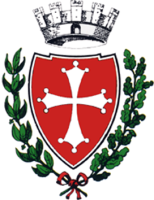 COMUNE DI PISADirezione 13 – Sociale - Urp - Partecipazione - Pari Opportunita’ – Politiche Giovanili – Attivita’ Produttive
Ufficio SUAPPisa – Sesta Porta: Via Cesare Battisti n. 53 - piano IIEmail: sportellounico@comune.pisa.it

PEC: comune.pisa@postacert.toscana.it